People Directorate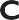 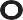 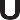 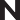 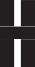 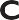 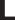 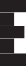 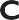 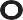 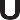 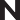 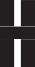 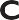 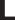 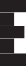 Head Teacher (Acting):  Miss Sarah FlintCairn Primary School, Kirkland Street, Maybole, KA19 7HDTel: 01655 885802Email.address: cairn.mail@south-ayrshire.gov.uk Our Ref:	Your Ref:Date:   26 June 2020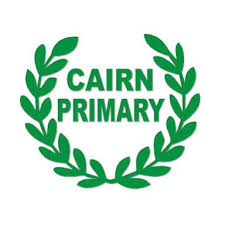 Dear Parents/Carers, Session 2020 – 2021 End of Term Updates Due to the recent changes announced by the government which stated that all schools will return in full in August, we have had to work very quickly to change a number of things within the school. This has meant we have now had to revert back to a 6 class structure. The impact of this has been that some children will possibly have had to change class or teacher. If this has affected your child you will have already been notified through groupcall so please check your messages. .Classes and Teachers The table below shows the teachers allocated to each class at the current time****These arrangements are subject to continued suppression of the virus and we may need to change our class structures depending on government advice.Returning to school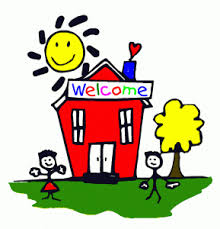 We are planning for bump up/transitional sessions the first week back at school (Wednesday 12th August till Friday 14th August).  This will allow pupils the opportunity to become familiar with the different routines and settle into their new class. If you feel your child is anxious about returning to school then please phone the school on Tuesday 11th August to let us know and we will arrange a short visit for them the following day.***The aim is that all pupils will return to school full time on Monday 17th August. We understand that parents of primary one children may choose for their child to attend mornings only to help them to settle into the new environment. We will support parents who wish for their primary one child to attend mornings only during August.         Health and Safety On returning to school it is important to be aware that social distancing measures will be in place. This means that we must still ask that only 1 adult accompanies their child to school at pick up and drop offs. We have tried to keep our start and finish times as normal, but if it becomes too congested we may need to look at staggered times. All hygiene practices will still remain in place along with up to date risk assessments. Information will follow on which entrances and exits to use. This will be shared with you prior to our return.Clothing Grant/Free School MealsPlease remember to complete the online application form on the South Ayrshire Council website: https://www.southayrshire.gov.uk/schools/clothing-grant.aspx           If you need help to fill this in please call 0300 123 0900.Contact UsThe school phone line 01655 885 802 will be manned during the hours of 10am and 12noon on a Tuesday and Thursday during the holidays should you have anything urgent you need to speak to someone about. Please continue to check the school website and twitter for the most up to date information. If you require support from any other agencies please follow the link below: https://blogs.glowscotland.org.uk/sa/cairnprimaryschool/partners-help-and-advice/ Microsoft Teams will close over the holiday period and will re-open with your child’s new class at the start of term.Thank YouFinally, I would like to thank the hard work and dedication of all the staff in the Early Years Centre and School. It is incredible the amount of work that has gone on behind the scenes to support our children and families. We also appreciate the support we have had from parents during this challenging time. I hope that pupils, parents and staff have a safe, relaxing and well deserved break over the summer holidays and I look forward to welcoming everyone back in August. Please be assured if there are any major changes to our return over the holiday period we will notify you.Please look out for our Early Years videos, P7 Leavers’ video and the whole school video. Lots of lovely memories.Yours sincerely,Sarah FlintSarah FlintActing Head TeacherP1/2Mrs BellClass TeacherP2/3Mrs CassellsClass TeacherP3/4Mrs Stevenson Class TeacherP4/5Mr FyfeActing Principal TeacherP5/6Miss CliveClass TeacherP6/7Mrs ForbesClass TeacherDateTimeClassesWednesday 12th AugustAll dayPre-arranged Visits (identified children only)Thursday 13th August9am-3pm     (9:15-12:15 P1s only)P1/2, P2/3, P3/4Friday 14th August9am- 3pmP4/5, P5/6, P6/7